THAILAND – Bangkok – Discover Old & New at Chinatown’s “Little Market”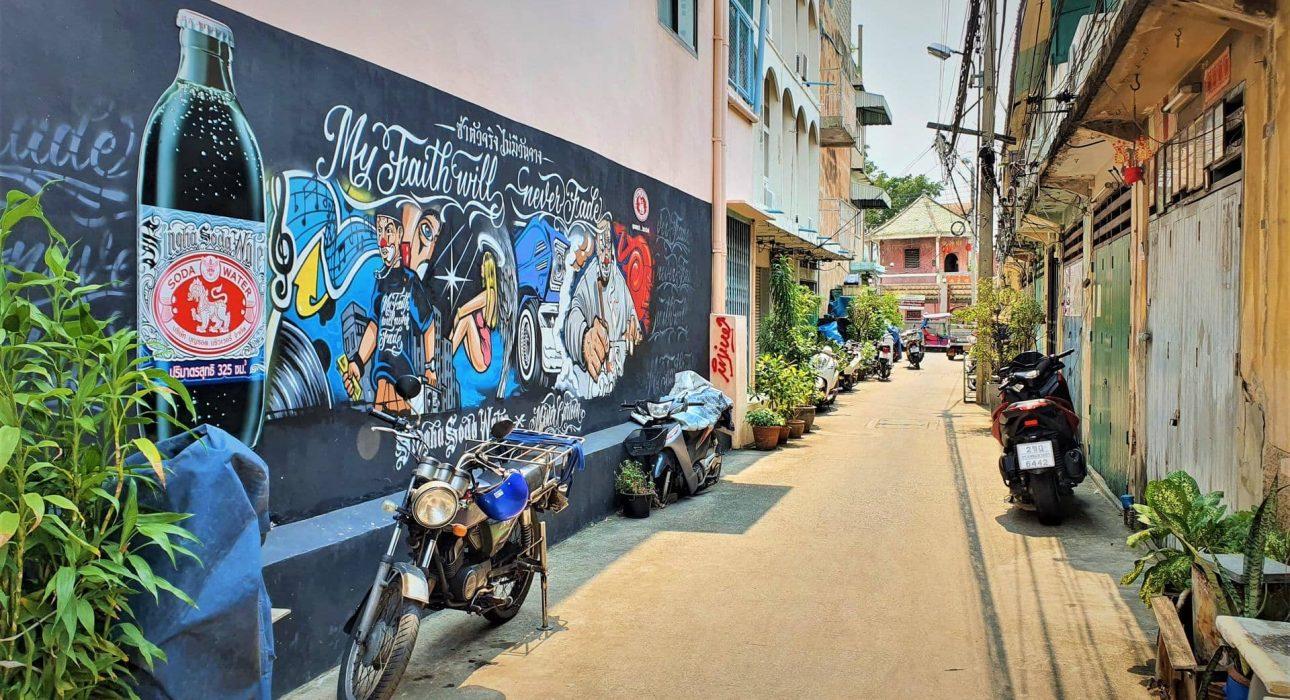 Over ViewThemeArt & Culture, Classic, Family, HoneymoonCountry - CityThailand - BangkokMarket segmentThematic LeisurePrice Level$Level of difficultiesLEVEL 0Max pax10SeasonalityPossible all year round, but subject to weather conditionsArrival cityBangkokDeparture cityBangkokDescriptionDuring this walking tour guests get to discover “Talad Noi” which translates as “Little Market”, a community located on the outskirts of Chinatown, brimming with history and local life. However, the neighborhood has more going for it than just its history; in recent years it has become a trendy place to enjoy colorful street art, sip craft coffee or try local snacks. Talad Noi is sure to surprise guests with its charm and unique mix of old and new and there are some exciting dining options that can be included before or after the walk.Selling pointsCombines old and new, with plenty of history but also interesting new touches like street artA trendy neighborhood that is in full expansionEasy to combine with other activities in BangkokEasia SignatureSustainabilityLevel Of The ExcursionMedium – This activity offers tangible positive contributions to the local community, culture and/or environmentThe Impact Of This ExcursionSocial/cultural ImpactCultural Conservation, Empowerment and educationEnvironment ImpactTransportationEconomic ImpactLocal individual benefits, Community benefitsAdditional InformationPositive impactsThe activity takes place in local a community and is done by walking which does not have a negative impact on the environment. Moreover, multiple visits to shops and shrine bring some income to local businesses and the community.Negative impactsNo negative.Time And TransportationPhotos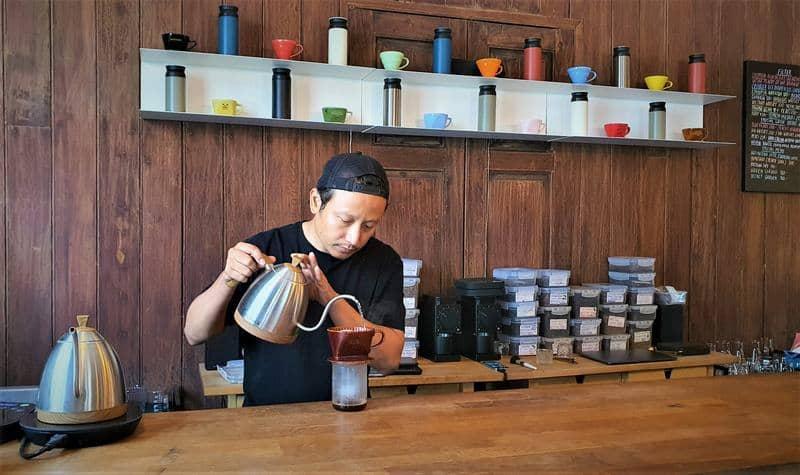 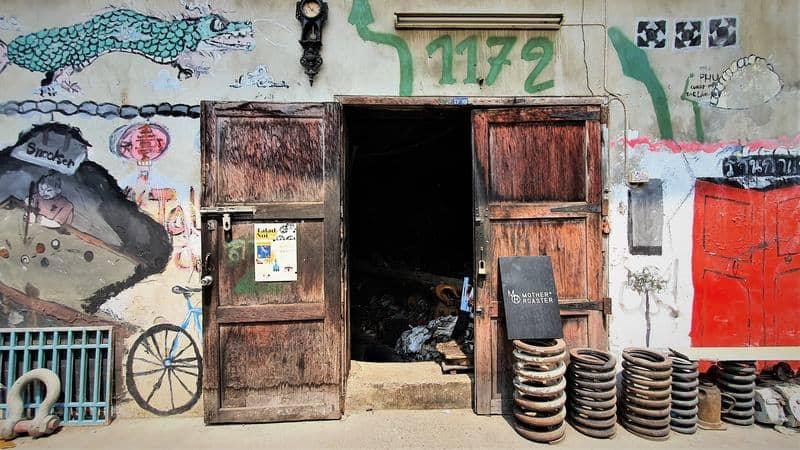 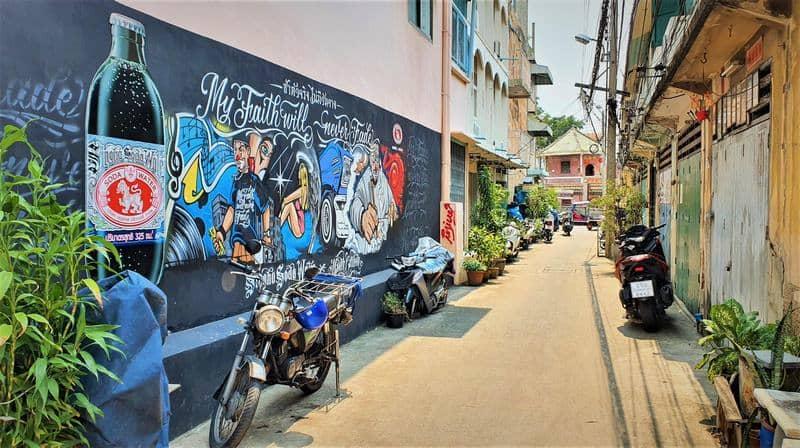 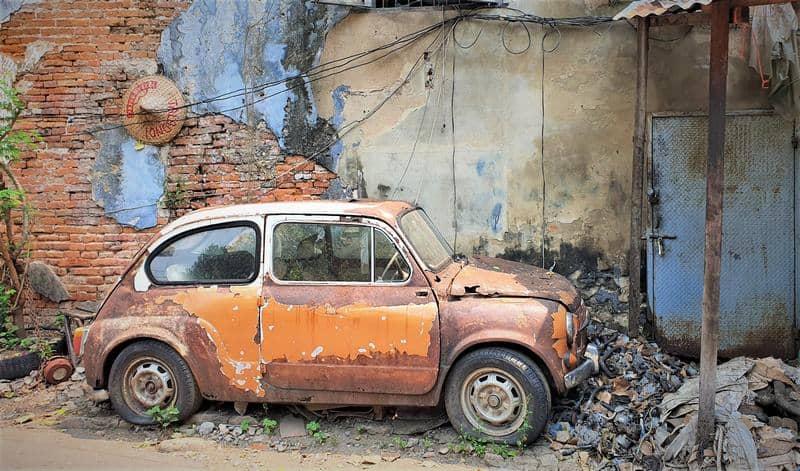 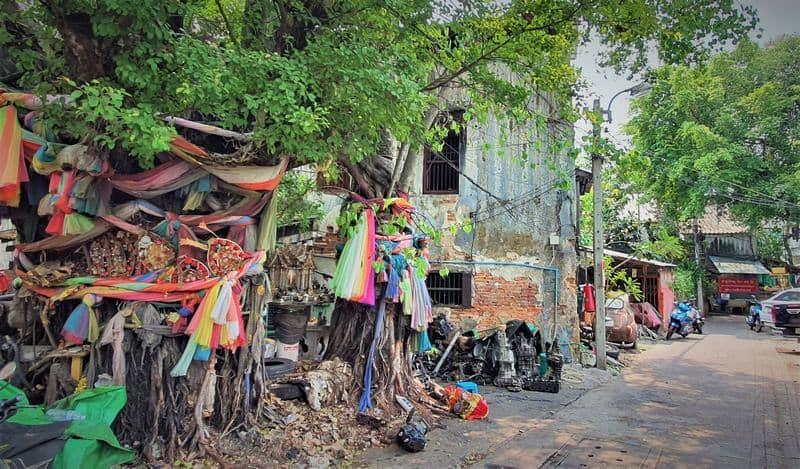 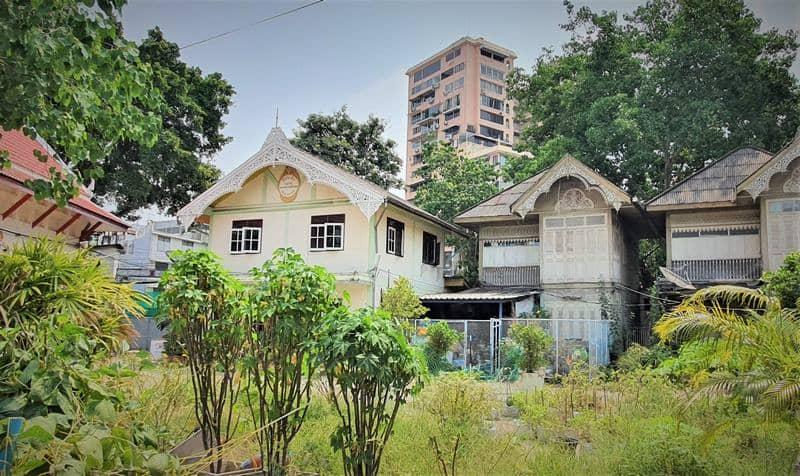 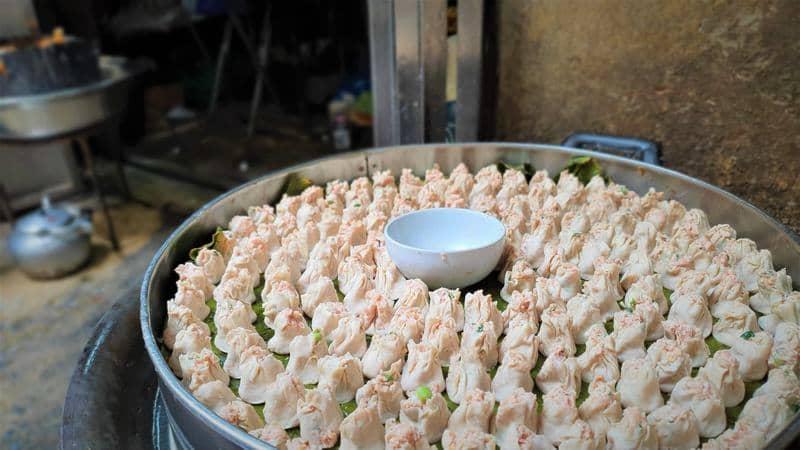 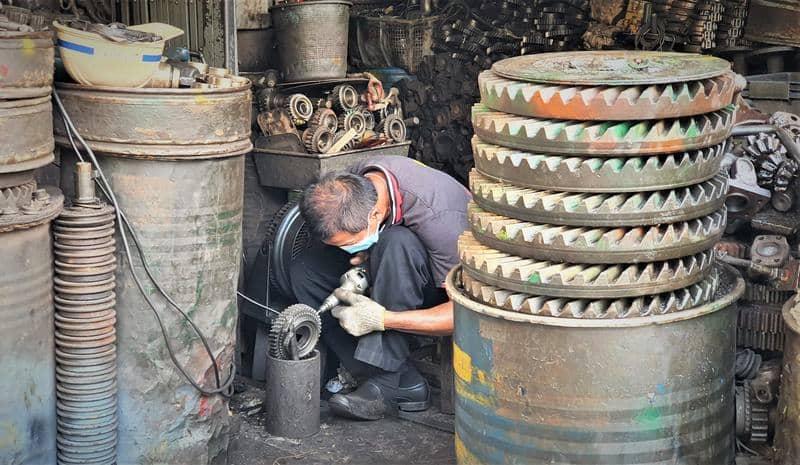 Easia Travel Head OfficeFromToByKm DurationRoad conditionGrand Palace Chinatown gateCar320  minutes Good Traffic jams are likelySiam SquareChinatown gateCar415 minutes Good Traffic jams are likelySuvarnabhumi AirportChinatown gateCar3035 minutesGoodTraffic jams possible